Документация об аукционе на право заключения договора аренды земельных участков из земель сельскохозяйственного назначения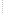    СОДЕРЖАНИЕ Общие положения. 2 Условия участия в Аукционе. 5Задаток. 7Разъяснение Документации об аукционе. 9 Язык заявки. Валюта заявки. 9Порядок проведения Аукциона. 9 Оформление результатов Аукциона. 10Порядок заключения договора с победителем Аукциона. 10 Признание Аукциона несостоявшимся. 11 Законодательное регулирование. 11Форма заявки на участие в аукционе (для юридических лиц) 11Форма заявки на участие в аукционе (для физических лиц, в том числе индивидуальных предпринимателей) 14Договор о задатке. 18Форма уведомления об отзыве заявки. 18Форма доверенности уполномоченному лицу, имеющему право на представление интересов организации – претендента на участие в Аукционе. 22Форма доверенности уполномоченному лицу, имеющему право подписи и представления интересов организации – претендента на участие в Аукционе. 24Форма запроса о разъяснении документации об аукционе. 26Форма описи документов, представляемых на участие в Аукционе. 27Форма заявления на заключение договора о задатке. 27Проект договора аренды земельного участка. 29                                 11. Общие положения1.1. Документация об аукционе на право заключения договора аренды земельных участков из земель сельскохозяйственного назначения (далее – Документация об аукционе) разработана в соответствии с:- Гражданским кодексом Российской Федерации;- Земельным кодексом Российской Федерации;- Федеральным законом от 01.01.2001 «Об обороте земель сельскохозяйственного назначения»;- Правилами организации и проведения торгов по продаже находящихся в государственной или муниципальной собственности земельных участков или права на заключение договоров аренды таких земельных участков, утвержденных Постановлением Правительства РФ «Об организации и проведении торгов по продаже находящихся в государственной или муниципальной собственности земельных участков или права на заключение договоров аренды таких земельных участков».Документация об аукционе определяет порядок организации и проведения аукциона на право заключения договора аренды земельных участков из земель сельскохозяйственного назначения (далее – Аукцион), порядок оформления прав на участие в Аукционе, порядок определения победителя Аукциона, порядок оформления результатов Аукциона и порядок заключения договора с победителем Аукциона.1.2. Аукцион на право заключения договора аренды земельных участков из земель сельскохозяйственного назначения является открытым по составу участников и по форме подачи предложений о размере арендной платы.1.3. Продавец права на заключение договора аренды земельных участков из земель сельскохозяйственного назначения – уполномоченный исполнительный орган государственной власти субъекта Российской федерации или уполномоченный орган муниципального образования соответственно (далее – Продавец).Продавец определяет:- начальную цену права на заключение договора аренды земельных участков из земель сельскохозяйственного назначения в соответствии с законодательством Российской Федерации об оценочной деятельности;- сумму задатка (задаток для участия в Аукционе определяется в размере не менее 20 процентов начального размера арендной платы);- существенные условия договора аренды земельных участков из земель сельскохозяйственного назначения.                                                            2- дату, время и порядок осмотра земельных участков на местности. Продавец заключает договор аренды земельных участков из земель сельскохозяйственного назначения с победителем Аукциона.1.4. Организатор аукциона – администрация Куладинского сельского поселения (далее – Организатор аукциона).Организатор аукциона устанавливает время, место и порядок проведения Аукциона, форму и сроки подачи заявок на участие в Аукционе, порядок внесения и возврата задатка, величину повышения начальной цены права на заключение договора аренды земельных участков из земель сельскохозяйственного назначения («шаг аукциона»).«Шаг аукциона» устанавливается в пределах от 1 (одного) до 5 (пяти) процентов начальной цены права на заключение договора аренды земельных участков из земель сельскохозяйственного назначения.Организатор аукциона:- организует подготовку и публикацию извещения о проведении Аукциона (или об отказе в его проведении), а также информацию о результатах Аукциона;- выдает необходимые материалы и соответствующие документы юридическим лицам, индивидуальным предпринимателям и физическим лицам, намеревающимся принять участие в Аукционе (далее – Претенденты);- принимает заявки и документы от Претендентов, организует регистрацию заявок в журнале приема заявок, обеспечивает сохранность представленных заявок, а также конфиденциальность сведений о лицах, подавших заявки;- проверяет правильность оформления документов, представленных Претендентами;- принимает решение о признании Претендентов участниками Аукциона или об отказе в допуске к участию в Аукционе по основаниям, установленным нормативными правовыми актами и уведомляет Претендентов о принятом решении;- определяет победителя Аукциона и оформляет протокол о результатах Аукциона.Содержание и форма заявки на участие в Аукционе установлена приложением
№ 1, 2 к Документации об аукционе.1.5. Извещение о проведении Аукциона публикуется Организатором аукциона в официальном печатном издании, определенном МО «Онгудайский район» (далее – Официальное печатное издание) и размещается на официальном сайте Организатора аукциона в сети «Интернет» www. kuladinskoe-selskoe-poselenie (раздел «Торги, запросы котировок», подраздел «Земельные Аукционы») (далее – Официальный сайт), не менее чем за 30 дней до даты проведения торгов.Извещение о проведении Аукциона должно содержать следующие сведения:                                                         3− форма Аукциона и подачи предложений о размере арендной платы;− срок принятия решения об отказе в проведении Аукциона;− предмет Аукциона, включая сведения о местоположении (адресе), площади, границах, обременениях, кадастровом номере, целевом назначении и разрешенном использовании земельного участка, а также иные позволяющие индивидуализировать земельный участок данные;− наименование органа государственной власти или органа местного самоуправления, принявшего решение о проведении Аукциона, реквизиты указанного решения;− наименование Организатора аукциона;− начальный размер арендной платы, "шаг аукциона", размер задатка и реквизиты счета для его перечисления;− форма заявки на участие в Аукционе, порядок приема, адрес места приема, даты и время начала и окончания приема заявок и прилагаемых к ним документов, предложений, а также перечень документов, представляемых претендентами для участия в Аукционе;− место, дата, время и порядок определения участников Аукциона;− место и срок подведения итогов Аукциона, порядок определения победителей Аукциона;− срок заключения договора аренды земельного участка;− дата, время и порядок осмотра земельного участка на местности;− проект договора аренды земельного участка.1.6. Документация об аукционе размещается вместе с извещением о проведении Аукциона на Официальном сайте.1.7. В течение всего срока подачи заявок на участие в Аукционе, указанного в извещении о проведении Аукциона, но не позднее 5 (пяти) дней до окончания указанного срока, любое заинтересованное лицо, по предварительному согласованию даты и времени с администрацией Елинского сельского поселения имеет право осмотра земельного участка на местности.Для этого необходимо обратиться в администрацию Куладинского сельского поселения , с письменным заявлением об осмотре земельного участка на местности.В заявлении необходимо указать следующую информацию:− наименование заявителя – юридического лица (ФИО заявителя – физического лица), местонахождение заявителя – юридического лица (место жительства заявителя – физического лица), номер контактного телефона;                                                              4− номер Аукциона, дата его проведения, номер лота;− сведения о местоположении (адресе), площади, кадастровом номере земельного участка.Администрация Куладинского сельского поселения в срок, не превышающий 2 (двух) дней со дня поступления заявления об осмотре земельного участка на местности, согласовывает с заявителем дату и время проведения осмотра земельного участка и организует его проведение.1.8. Решение об отказе в проведении Аукциона может быть принято Организатором аукциона в любое время, но не позднее чем за три дня до наступления даты проведения Аукциона, о чем он извещает участников Аукциона не позднее 5 (пяти) дней со дня принятия данного решения и возвращает в трехдневный срок внесенные ими задатки.Последствия отказа в проведении Аукциона определяются в соответствии с гражданским законодательством Российской Федерации.Извещение об отказе в проведении Аукциона публикуется Организатором аукциона не позднее 5 (пяти) дней в печатном издании, в котором было опубликовано извещение о проведении Аукциона.Извещение об отказе в проведении Аукциона также размещается Официальном сайте.2. Условия участия в Аукционе2.1. Для участия в Аукционе Претенденты могут получить Документацию об аукционе и дополнительную информацию по проведению Аукциона по адресу: Республика Алтай, Онгудайский район, с.Кулада, ул.С.Этенова,30Документация об аукционе представляется по письменному заявлению при предъявлении доверенности (в случае необходимости) и документа, удостоверяющего личность.Документация об аукционе также размещена на Официальном сайте.2.2. Для участия в Аукционе Претендент представляет Организатору аукциона (лично или через своего представителя) в установленный в извещении о проведении Аукциона срок заявку по форме, утверждаемой Организатором аукциона, платежный документ с отметкой банка плательщика об исполнении для подтверждения перечисления Претендентом установленного в извещении о проведении Аукциона задатка в счет обеспечения оплаты приобретаемых на Аукционе права на заключение договоров аренды земельных участков и иные документы в соответствии с перечнем, опубликованным в извещении о проведении Аукциона. Заявка и опись представленных документов составляются в 2 (двух) экземплярах, один из которых остается у Организатора аукциона, другой – у Претендента. При подаче заявки физическое лицо предъявляет документ, удостоверяющий личность. В случае подачи заявки представителем Претендента предъявляется доверенность (приложение № 5 или приложение № 6 к Документации об аукционе).Юридическое лицо дополнительно прилагает к заявке нотариально заверенные копии                                                                5учредительных документов и свидетельства о государственной регистрации юридического лица, а также выписку из решения уполномоченного органа юридического лица о совершении сделки (если это необходимо в соответствии с учредительными документами Претендента и законодательством государства, в котором зарегистрирован Претендент).2.3. Один Претендент имеет право подать только одну заявку на участие в Аукционе (по каждому лоту). Заявка подается по каждому лоту отдельно.Заявки принимаются одновременно с полным комплектом требуемых для участия в Аукционе документов.2.4. Прием заявок на участие в Аукционе начинается с даты, указанной в извещении о проведении Аукциона, и прекращается не ранее чем за 5 (пять) дней до дня проведения Аукциона.2.5. Претендент не допускается к участию в Аукционе по следующим основаниям:а) представлены не все документы в соответствии с перечнем, указанным в информационном сообщении (за исключением предложений о цене или размере арендной платы), или оформление указанных документов не соответствует законодательству Российской Федерации;б) заявка подана лицом, не уполномоченным Претендентом на осуществление таких действий;в) не подтверждено поступление в установленный срок задатка на счет (счета), указанный в извещении о проведении Аукциона.Заявка с прилагаемыми к ней документами регистрируются Организатором аукциона в журнале приема заявок с присвоением каждой заявке номера и с указанием даты и времени подачи документов. На каждом экземпляре документов Организатором аукциона делается отметка о принятии заявки с указанием номера, даты и времени подачи документов.2.6. Заявка, поступившая по истечении срока ее приема, вместе с документами по описи, на которой делается отметка об отказе в принятии документов с указанием причины отказа, возвращается в день ее поступления Претенденту или его уполномоченному представителю под расписку.2.7. Претендент имеет право отозвать принятую Организатором аукциона заявку до окончания срока приема заявок, уведомив об этом (в письменной форме) Организатора аукциона. Организатор аукциона обязан возвратить внесенный задаток Претенденту в течение 3 банковских дней со дня регистрации отзыва заявки в журнале приема заявок. В случае отзыва заявки Претендентом позднее даты окончания приема заявок задаток возвращается в порядке, установленном для участников Аукциона.В момент получения от Претендента заявления об отзыве поданной заявки, в протоколе                                                               6       приема заявок на участие в Аукционе делается отметка об отзыве заявки.2.8. В день определения участников Аукциона, установленный в извещении о проведении Аукциона, Организатор аукциона рассматривает заявки и документы Претендентов, устанавливает факт поступления от Претендентов задатков на основании выписки (выписок) с соответствующего счета (счетов). По результатам рассмотрения документов Организатор аукциона принимает решение о признании Претендентов участниками Аукциона или об отказе в допуске Претендентов к участию в Аукционе, которое оформляется протоколом. В протоколе приводится перечень принятых заявок с указанием имен (наименований) Претендентов, перечень отозванных заявок, имена (наименования) Претендентов, признанных участниками Аукциона, а также имена (наименования) Претендентов, которым было отказано в допуске к участию в Аукционе, с указанием оснований отказа.2.9. Претенденты, признанные участниками Аукциона, и Претенденты, не допущенные к участию в Аукционе, уведомляются о принятом решении не позднее следующего рабочего дня с даты оформления данного решения протоколом путем вручения им под расписку соответствующего уведомления либо направления такого уведомления по почте заказным письмом.Организатор аукциона обязан вернуть внесенный задаток Претенденту, не допущенному к участию в Аукционе, в течение 3 банковских дней со дня оформления протокола о признании Претендентов участниками Аукциона.3. Задаток3.1. Для участия в Аукционе Претендент вносит задаток на расчетный счет Организатора аукциона по учету средств во временном распоряжении:Сельская администрация Куладинского сельского поселенияИНН  0404006537   КПП 040401001ОГРН 1060404000260р/счет    40204810600000000024банк получателя - ГРКЦ  НБ Республика Алтай Банка России г. Горно-Алтайскотдел № 5 УФК по Республике Алтай (Куладинская сельская администрация)БИК 048405001Расчетный счет: Наименование платежа: Задаток за участие в аукционе на право заключения договоров аренды земельных участков из земель сельскохозяйственного назначения, находящихся в государственной собственности Куладинского сельского поселения 
№ _____________ (Лот № __).Документом, подтверждающим поступление задатка на счет (счета) Организатора аукциона, является выписка (выписки) со счета (счетов) Организатора аукциона.                                                             73.2. Извещение о проведении Аукциона является публичной офертой для заключения договора о задатке в соответствии со статьей 437 Гражданского кодекса Российской Федерации, а подача претендентом заявки и перечисление задатка являются акцептом такой оферты, после чего договор о задатке считается заключенным в письменной форме.По желанию Претендента договор о задатке заключается в письменной форме по месту нахождения Организатора аукциона до подачи заявки, но не позднее 2 рабочих дней с даты обращения Претендента к Организатору аукциона с предложением заключить такой договор. Заявление на заключение договора о задатке (приложение № 9 к Документации об аукционе) вместе с подготовленным договором о задатке (в 2-х экземплярах) (приложение № 3 к Документации об аукционе) подается представителю Организатора аукциона по адресу: Республика Алтай, Онгудайский район, с.Кулада, ул.С.Этенова,303.3. В случае отказа в проведении Аукциона, Организатор аукциона в течение 
3 (трех) дней со дня опубликования в Официальном печатном издании информации об отказе от проведения Аукциона возвращает внесенные Претендентами задатки на реквизиты, указанные в заявках на участие в Аукционе.3.4. Задаток, внесенный Претендентом, не допущенным к участию в Аукционе, возвращается Организатором аукциона в течение трех дней со дня оформления протокола приема заявок на участие в Аукционе на реквизиты, указанные в заявке на участие в Аукционе.3.5. В случае отзыва Претендентом принятой Организатором аукциона заявки на участие в Аукционе до окончания срока подачи заявок на участие в Аукционе, внесенный Претендентом задаток возвращается Организатором аукциона в течение трех дней со дня регистрации отзыва заявки. В случае отзыва заявки Претендентом позднее дня окончания срока приема заявок задаток возвращается в порядке, установленном для участников Аукциона.3.6. Организатор аукциона в течение трех дней со дня подписания протокола о результатах Аукциона возвращает внесенные задатки лицам, участвовавшим в Аукционе, но не победившим в нем.3.7. Внесенный победителем Аукциона задаток засчитывается в счет арендной платы.3.8. Задаток не возвращается победителю Аукциона при его уклонении от подписания протокола о результатах Аукциона.4. Разъяснение Документации об аукционе4.1. Любое заинтересованное лицо, которому необходимо получить какие-либо разъяснения Документации об аукционе, вправе обратиться к Организатору аукциона с запросом о разъяснении положений Документации об аукционе, направив запрос в письменной форме (приложение № 7 к Документации об аукционе).4.2. Запрос направляется Организатору аукциона по адресу: Республика Алтай, Онгудайский район, с.Кулада, ул.С.Этенова,304.3. Организатор аукциона в течение 5 (пяти) дней в письменном виде направляет ответ на                                                                 8запрос о разъяснении положений Документации об аукционе, при условии его получения не позднее чем за 10 (десять) дней до дня окончания приема заявок на участие в Аукционе, и размещает разъяснения на Официальном сайте.5. Язык заявки. Валюта заявки5.1. Заявка и документы Претендента, а также вся корреспонденция и Документация об аукционе, связанные с проведением Аукциона, должны быть составлены на русском языке.5.2. Все суммы денежных средств, указанных в заявке и приложениях к ней, указываются в валюте Российской Федерации – российских рублях (цифрами и прописью).6. Порядок проведения Аукциона6.1. Аукцион проводится в указанном в извещении о проведении Аукциона месте, в соответствующие день и час.6.2. Аукцион проводится в следующем порядке:а) Аукцион ведет Аукционист;б) Аукцион начинается с оглашения Аукционистом начального размера арендной платы, «шага аукциона» и порядка проведения Аукциона;в) участникам Аукциона выдаются пронумерованные билеты, которые они поднимают после оглашения Аукционистом начального размера арендной платы и каждого очередного размера арендной платы в случае, если готовы заключить договор аренды в соответствии с этим размером арендной платы;г) каждый последующий размер арендной платы Аукционист назначает путем увеличения текущего размера арендной платы на "шаг аукциона". После объявления очередного размера арендной платы Аукционист называет номер билета участника Аукциона, который первым поднял билет, и указывает на этого участника Аукциона.Затем Аукционист объявляет следующий размер арендной платы в соответствии с "шагом аукциона";д) при отсутствии участников Аукциона, готовых заключить договор аренды в соответствии с названным Аукционистом размером арендной платы, Аукционист повторяет этот размер арендной платы 3 раза.Если после троекратного объявления очередного размера арендной платы ни один из участников Аукциона не поднял билет, Аукцион завершается. Победителем Аукциона признается тот участник Аукциона, номер билета которого был назван Аукционистом последним;                                                          9                                                             е) по завершении Аукциона Аукционист объявляет о продаже права на заключение договора аренды земельного участка, называет размер арендной платы и номер билета победителя Аукциона. 7. Оформление результатов Аукциона7.1. Результаты Аукциона оформляются протоколом, который подписывается Организатором аукциона, Аукционистом и победителем аукциона в день проведения Аукциона. Протокол о результатах Аукциона составляется в 2 экземплярах, один из которых передается победителю, а второй остается у Организатора аукциона.В протоколе указываются:а) регистрационный номер предмета Аукциона;б) местоположение (адрес), кадастровый номер земельного участка, данные о государственной регистрации прав на земельный участок;в) предложения участников Аукциона;г) имя (наименование) победителя (реквизиты юридического лица или паспортные данные гражданина);д) размер арендной платы.7.2 Информация о результатах Аукциона публикуется Организатором аукциона в периодическом печатном издании, в котором сообщалось о проведении Аукциона, а также размещается на официальном сайте Организатора аукциона www. kuladinskoe-selskoe-poselenie (раздел «Торги, запросы котировок», подраздел «Земельные Аукционы») в месячный срок со дня заключения договора купли-продажи или аренды земельного участка.Информация включает в себя:а) наименование органа государственной власти или органа местного самоуправления, принявшего решение о проведении Аукциона, реквизиты указанного решения;б) наименование Организатора аукциона;в) имя (наименование) победителя Аукциона;г) местоположение (адрес), площадь, границы, кадастровый номер земельного участка.8. Порядок заключения договора с победителем Аукциона8.1. Протокол о результатах Аукциона является основанием для заключения с победителем Аукциона договора аренды земельного участка.Договор подлежит заключению в срок не позднее 5 дней со дня подписания протокола.                                                                      10                                             8.2. Последствия уклонения победителя Аукциона, а также Организатора аукциона от подписания протокола о результатах Аукциона и от заключения договора, определяются в соответствии с гражданским законодательством Российской Федерации.9. Признание Аукциона несостоявшимся9.1. Аукцион признается несостоявшимся в случае, если:а) в Аукционе участвовало менее 2 участников;б) ни один из участников Аукциона, после троекратного объявления начального размера арендной платы не поднял билет;в) победитель Аукциона уклонился от подписания протокола о результатах Аукциона, заключения договора аренды земельного участка.9.2. Организатор аукциона в случае признания Аукциона несостоявшимся вправе объявить о повторном проведении Аукциона. При этом могут быть изменены его условия. Организатор аукциона может снизить начальный размер арендной платы и уменьшить "шаг аукциона" не более чем на 15 процентов без проведения повторной оценки.10. Законодательное регулирование10.1. Правоотношения, не урегулированные настоящей Документацией об аукционе, регулируются законодательством Российской Федерации.Приложение 
к Документации об аукционеФорма заявки на участие в аукционе
(для юридических лиц)ЗАЯВКА
на участие в Аукционе по продаже права на заключение договора арендыземельных участков из земель сельскохозяйственного назначения 1. Изучив Документацию об аукционе по продаже права на заключение договора аренды земельных участков из земель сельскохозяйственного назначения _______________________________________________________________________________________(полное наименование юридического лица, в соответствии с Уставом)                                                              11                                                        в лице________________________________________________________________________(наименование должности и Ф. И.О.)сообщает о намерении участвовать в Аукционе № _________________на условиях, установленных в указанных выше документах, по лоту № ___, по продаже права на заключение договора аренды земельного участка из земель сельскохозяйственного назначения, с кадастровым номером ________________________________, расположенного по адресу: ___________________________________________________.2. Принимая решение об участии в Аукционе, обязуемся:2.1. Выполнять правила и условия проведения Аукциона, указанные в извещении о проведении Аукциона.2.2. В случае признания победителем Аукциона, подписать в день проведения Аукциона протокол о результатах Аукциона, и в течение срока, указанного в извещении о проведении Аукциона, заключить договор аренды земельного участка из земель сельскохозяйственного назначения.3. Нам известно, что в случае отказа победителя Аукциона от подписания протокола о результатах Аукциона или от заключения договора аренды земельного участка, сумма внесенного им задатка не возвращается.4. Претендент___________________________________________________________(полное наименование юридического лица, в соответствии с Уставом)подтверждает внесение на счет Организатора аукциона – Администрации Куладинского сельского поселения, указанный в извещении о проведении Аукциона, суммы задатка в размере: _____________________________________________________________.                      (сумма цифрами и прописью)5. Сообщаем, что для оперативного уведомления по вопросам организационного характера и взаимодействия с Организатором аукциона, нами уполномочен _____________________________________________________________________________(ФИО уполномоченного лица, № и дата доверенности)_____________________________________________________________________________Все сведения о проведении Аукциона просим сообщить уполномоченному лицу _____________________________________________________________________________(ФИО уполномоченного лица)Телефон: _______________________________________________________________6. Местонахождение юридического лица ___________________________________                                                            12_____________________________________________________________________________телефон __________________, факс ______________________________________________e-mail ________________________________________________________________________7. Корреспонденцию в наш адрес просим направлять по адресу: __________________________________________________________________________________________________________________________________________________________8. Реквизиты счета для возврата задатка:расчетный счет № _____________________________________________________________в_____________________________________________________________________________корр. счет № __________________________________________________________________БИК _________________________________________________________________________ИНН_________________________________________________________________________КПП _________________________________________________________________________Настоящая заявка составлена в двух экземплярах:- один экземпляр заявки – Организатору аукциона;- второй экземпляр заявки – Претенденту.Руководитель(уполномоченное лицо) ____________________ /_____________________/(подпись) (Расшифровка подписи)М. П.Заявка принята Организатором аукциона:в ____ч. ____ мин. «____» _______________ 20__ г.Представитель Организатора аукциона:______________________ /_____________________/(подпись) (Расшифровка подписи)                                                         13                                                       Приложение 
к Документации об аукционеФорма заявки на участие в аукционе
(для физических лиц, в том числе индивидуальных предпринимателей)ЗАЯВКА
на участие в Аукционе по продаже права на заключение договора арендыземельных участков из земель сельскохозяйственного назначения 1. Изучив Документацию об аукционе по продаже права на заключение договора аренды земельных участков из земель сельскохозяйственного назначения __________________________________________________________________________________________________________________________________________________________(ФИО, дата и год рождения физического лица (индивидуального предпринимателя,_____________________________________________________________________________№ свидетельства о государственной регистрации индивидуального предпринимателя))документ, удостоверяющий личность: ____________________________________________(наименование документа, серия, номер, дата выдачи, кем выдан)_____________________________________________________________________________,адрес Претендента _________________________________________________________________________________________________________________________________________телефон: _______________________________, факс: ________________________________e-mail: _______________________________________________________________________сообщаю о намерении участвовать в Аукционе № ________________ на условиях, установленных в указанных выше документах, по лоту № ___, по продаже права на заключение договора аренды земельного участка из земель сельскохозяйственного назначения, с кадастровым номером: ________________________________, расположенного по адресу:____________________________________________________                                                            14                                                            ___________________________________________________________________________.2. Принимая решение об участии в Аукционе, обязуюсь:2.1. Выполнять правила и условия проведения Аукциона, указанные в извещении о проведении Аукциона.2.2. В случае признания победителем Аукциона, подписать в день проведения Аукциона протокол о результатах Аукциона, и в течение срока, указанного в извещении о проведении Аукциона заключить договор аренды земельного участка из земель сельскохозяйственного назначения.3. Мне известно, что в случае отказа победителя Аукциона от подписания протокола о результатах Аукциона или от заключения договора аренды земельного участка, сумма внесенного им задатка не возвращается.4. Претендент__________________________________________________________(ФИО физического лица (индивидуального предпринимателя)подтверждает внесение на счет Организатора аукциона – администрации Куладинского сельского поселения, указанный в извещении о проведении Аукциона, суммы задатка в размере: ______________________________________________________________ (сумма цифрами и прописью)5. Доверенное лицо Претендента_________________________________________(ФИО доверенного лица, наименование документа_____________________________________________________________________________удостоверяющего личность, серия, номер, дата выдачи, кем выдан)телефон: _________________________, факс: ______________________________________E-mail: _______________________________________________________________________действующий(ая) на основании __________________________________________________(наименование документа, дата выдачи),__________________________________________________________________________________________________________________________________________________________,6. Реквизиты счета для возврата задатка:расчетный счет № _____________________________________________________________                                                                15                                                               в_____________________________________________________________________________корр. счет № __________________________________________________________________БИК _________________________________________________________________________ИНН_________________________________________________________________________КПП _________________________________________________________________________ЗАЯВЛЕНИЕо согласии на обработку персональных данных(ЗАПОЛНЯЕТСЯ СОБСТВЕННОРУЧНО)Я нижеподписавш___ся, _______________________________________________________________________________________________________________________________(фамилия, имя, отчество субъекта персональных данных)паспорт: ______________________________________________________________________(серия и номер, дата выдачи, название выдавшего органа)в соответствии с требованиями статьи 9 Федерального закона от 01.01.01 года 
«О персональных данных» подтверждаю свое согласие на обработку моих персональных данных в целях и при подготовки различных мероприятий, связанных с участием в Аукционе № ________________ проводимом администрацией Куладинского сельского поселения (далее – Оператор)  в соответствии с действующим законодательством.К персональным данным на обработку которых дается согласие, относятся:− паспортные данные, сведения о регистрации по месту жительства, о фактическом месте жительства;− сведения, содержащие информацию о номере домашнего телефона, мобильного телефона, личной электронной почте.Предоставляю Оператору право осуществлять все действия (операции) с моими персональными данными, включая сбор, систематизацию, накопление, хранение, обновление, изменение, использование, обезличивание, блокирование, уничтожение. Оператор вправе обрабатывать мои персональные данные посредством внесения их в электронную базу данных, включения в списки (реестры) и отчетные формы, предусмотренные документами, регламентирующими предоставление отчетных данных (документов), и, в случае признания меня победителем Аукциона 
№ ________________, передавать их в администрацию Куладинского сельского поселения для оформления договора.                                                           16                                                            Срок хранения персональных данных составляет пять лет.Настоящее согласие дано мной ______________ (дата) и действует бессрочно.Я подтверждаю, что мне известно о праве отозвать свое согласие посредством составления соответствующего письменного документа, который может быть направлен мной в адрес Оператора по почте заказным письмом с уведомлением о вручении либо вручен лично под расписку представителю Оператора.Об ответственности за достоверность представленных сведений 
предупрежден (предупреждена) (нужное подчеркнуть).Подтверждаю, что ознакомлен__ с положениями Федерального закона от 
27 июля 2006 года «О персональных данных», права и обязанности в области защиты персональных данных мне разъяснены.___________________ «___» __________ 20___ года(подпись субъекта (дата заполнения)персональных данных)_____________________________(ФИО субъекта персональных данных)Настоящая заявка составлена в двух экземплярах:один экземпляр заявки – Организатору аукциона;второй экземпляр заявки – Претенденту.Претендент(Доверенное лицо Претендента) ____________________ /____________________/(подпись) (Расшифровка подписи)Заявка принята Организатором аукциона:В ____ч. ____ мин. «____» _______________ 20__ г.Представитель Организатора аукциона:______________________ /_____________________/(подпись) (Расшифровка подписи)                                                            17                                                            Приложение 
к Документации об аукционеДоговор о задаткег. ___________________ «___» _____________ 20__ г.Администрация Куладинского сельского поселения, (главы) Паянтиновой Валентины Казакпаевны, действующей на основании Устава Муниципального образования Куладинское сельское  поселение Онгудайского района Республики Алтай_зарегистрированного   № RU 025033042015001 от  10.04.2015  г., именуемое в дальнейшем Организатор аукциона, с одной стороны, и ____________________________________________________________________________________________________________________________________________, именуемое(ый) в дальнейшем Претендент, в лице ____________________________, действующего на основании _________________________________________, с другой стороны, а вместе именуемые Стороны, заключили настоящий Договор о нижеследующем:1. Предмет договора1.1. В соответствии с требованиями ст. ст. 380, 381, 448 Гражданского кодекса Российской Федерации и Постановлением Правительства РФ «Об организации и проведении торгов по продаже находящихся в государственной или муниципальной собственности земельных участков или права на заключение договоров аренды таких земельных участков», извещением о проведении Аукциона 
№ _______________ по продаже права на заключение договора аренды земельного участка из земель сельскохозяйственного назначения, с кадастровым номером __________________________________________,расположенного по адресу: _______________________________________________________________________________________________________________________________________, лот № ____________,который состоится «___» ___________ 20__ г., Претендент перечисляет в качестве задатка денежные средства (далее – задаток) для участия в Аукционе, а Организатор аукциона – администрация Куладинского сельского поселения принимает задаток на счет в УФК по Республике Алтай (администрация Кулалинского сельского поселения, л/сч.) в банк получателя - ГРКЦ  НБ Республика Алтай Банка России г. Горно-Алтайск, р/с).1.2. Размер задатка составляет __________________ (______________________________________________________________________________________________________).(сумма задатка цифрами и прописью)1.3. Задаток вносится Претендентом в качестве обеспечения обязательств по заключению договора аренды земельного участка, в случае признания Претендента победителем Аукциона и засчитывается в счет арендной платы.2. Порядок расчетов                                                           18                                                         2.1. Денежные средства, указанные в п. 1.2. настоящего Договора, должны быть перечислены Претендентом на счет Организатора аукциона не позднее даты окончания приема заявок на участие в Аукционе, а именно «___» _____________ 20__ г.2.2. Претендент перечисляет всю сумму задатка на расчетный счет Организатора аукциона единым платежом в валюте Российской Федерации (рубли).2.3. Документом, подтверждающим внесение задатка на счет Организатора аукциона, является копия платежного поручения с отметкой банка о его приеме к исполнению.Указанный документ Претендент предъявляет одновременно с подачей заявки на участие в Аукционе.В платежном поручении в разделе «Назначение платежа», Претендент должен указать дату проведения Аукциона, номер Аукциона и номер лота.2.4. Задаток должен поступить не позднее окончания срока приема заявок на участие в Аукционе и считается внесенным с момента его зачисления на счет Организатора аукциона.В случае не поступления в указанный срок суммы задатка на счет Организатора аукциона, что подтверждается соответствующей выпиской по банковскому счету, обязательства Претендента по внесению задатка считаются неисполненными, Претендент к участию в Аукционе не допускается.2.5. Претендент не вправе распоряжаться денежными средствами, поступившими на счет Организатора аукциона в качестве задатка.На денежные средства, перечисленные в соответствии с настоящим Договором, проценты не начисляются.2.6. Организатор аукциона обязуется возвратить сумму задатка в установленных настоящим Договором случаях в соответствии с разделом 3 настоящего Договора.Возврат средств осуществляется на счет Претендента ________________________
___________________________________________________________________________,(реквизиты счета для возврата задатка)_______________________________________________________________________________________________________________________________________________________________________________________________________________________________________3. Права и обязанности сторон3.1. Претендент перечисляет, а Организатор аукциона принимает задаток за участие в Аукционе согласно условиям настоящего Договора.                                                             19                                                             3.2. Организатор аукциона возвращает задаток на расчетный счет Претендента в случае если:3.2.1. Претендент участвовал в Аукционе и не признан победителем Аукциона.Задаток возвращается в течение 3 (трех) дней со дня подписания протокола о результатах Аукциона.3.2.2. Аукцион признан не состоявшимся (за исключением случая, предусмотренного пунктом 3.2.6 настоящего Договора).Задаток возвращается в течение 3 (трех) дней после подписания протокола о признании Аукциона несостоявшимся.3.2.3. Претендентом до дня окончания срока приема заявок, указанного в извещении о проведении Аукциона, отозвана принятая Организатором аукциона заявка на участие в Аукционе.Задаток возвращается в течение 3 (трех) дней со дня регистрации отзыва заявки Организатором аукциона.В случае отзыва заявки Претендентом позднее дня окончания срока приема заявок, указанного в извещении о проведении Аукциона, задаток возвращается в порядке, установленном для участников Аукциона.3.2.4. Организатор аукциона отказался от проведения Аукциона.Задаток возвращается в течение 3 (трех) дней со дня опубликования Организатором аукциона извещения об отказе в проведении Аукциона.3.2.5. Претендент не допущен к участию в Аукционе.Организатор аукциона обязан вернуть внесенный задаток участнику, не допущенному к участию в Аукционе, в течение 3 (трех) дней со дня оформления протокола приема заявок на участие в Аукционе.3.2.6. В случае объявления участника Аукциона победителем Аукциона, сумма внесенного им задатка засчитывается в счет арендной платы и подлежит перечислению соответствующему муниципальному образованию.3.3. Организатор аукциона не возвращает задаток в случае отказа участника Аукциона, признанного победителем Аукциона:- от подписания протокола о результатах Аукциона;- от заключения договора аренды земельного участка из земель сельскохозяйственного назначения, или в случае не подписания им указанного договора в течение 20 (двадцати) дней со дня проведения Аукциона.                                                           20                                                4. Срок действия договора4.1 Сроки, указанные в настоящем Договоре, определяются периодами времени, исчисляемыми в днях. Течение срока начинается на следующий день после наступления события, которым определено его начало. Если последний день срока приходится на нерабочий день, днем окончания срока считается ближайший следующий за ним рабочий день.4.2. Настоящий Договор вступает в силу с момента его подписания сторонами и прекращает свое действие:- исполнением сторонами своих обязательств по настоящему Договору и проведении полного взаиморасчета;- при возврате или не возврате задатка или зачете его в счет оплаты по договору, заключенному по результатам Аукциона, в предусмотренных настоящим Договором случаях;- по иным основаниям, предусмотренным действующим законодательством Российской Федерации.5. Разрешение споров5.1. Споры, которые могут возникнуть при исполнении условий настоящего Договора, Стороны будут стремиться решать путем переговоров.При недостижении соглашения спорные вопросы разрешаются в судебном порядке.5.2. Взаимоотношения Сторон, не предусмотренные настоящим Договором, регулируются действующим законодательством Российской Федерации.6. Заключительные положения6.1. Настоящий Договор составлен в двух подлинных экземплярах по одному для каждой из сторон, имеющих равную юридическую силу.6.2. Все изменения и дополнения к настоящему Договору действительны, если они совершены в письменной форме и подписаны уполномоченными на то представителями сторон.6.3. О всех изменениях в платежных и почтовых реквизитах стороны обязаны немедленно извещать друг друга. Действия, совершенные по старым адресам и счетам, совершенные до получения уведомлений об их изменении, засчитываются в исполнение обязательств.6.4. Взаимоотношения сторон, не урегулированные настоящим Договором, регулируются законодательством Российской Федерации.                                                           21 7. Адреса, банковские реквизиты СторонПриложение 
к Документации об аукционеФорма уведомления об отзыве заявкиУВЕДОМЛЕНИЕоб отзыве заявкиУведомляем (уведомляю) Вас об отзыве заявки на участие в Аукционе 
«___» ___________ 20__ г. № ________________ по продаже права на заключение договора аренды земельных участков из земель сельскохозяйственного назначения по лоту № ____.В соответствии __________________________________________________________(указывается основание возврата задатка за участие в Аукционе)_____________________________________________________________________________                                                               22                                                     просим (прошу) Вас вернуть перечисленный нами(мной) задаток за участие в Аукционе в сумме________________________________________________________________________ (_______________________________) рублей по следующим банковским реквизитам: ____________________________________________________________________________________________________________________________________________________________________________________________________________________________________________________________________________________________________________________Подпись Претендента (участника) (___________________)(расшифровка подписи)М. П. (для юридических лиц)Приложение 
к Документации об аукционеФорма доверенности уполномоченному лицу,
имеющему право на представление интересов организации – претендента на участие в АукционеНА БЛАНКЕ ОРГАНИЗАЦИИИсх. № ________________от «___»__________20__ г.с.КуладаД О В Е Р Е Н Н О С Т Ьг. ____________________________________________________________________________________(прописью число, месяц и год выдачи доверенности)_____________________________________________________________________________(наименование организации)доверяет:__________________________________________________________________________________________________________________________________________________________(фамилия, имя, отчество, должность)                                                                  23                                                              паспорт ________ серии _________ № ________ выдан __________________________________________________________________________________________________________________________ представлять интересы _______________________________________________________________________________________________________________________(наименование организации)на Аукционе № ______________ по продаже _____________________________________________________________________________,_____________________________________________________________________________(наименование объекта,_____________________________________________________________________________выставляемого на Аукцион, номер лота)проводимом администрацией Куладинского сельского поселения, с правом подачи заявки на участие в Аукционе, иных документов, необходимых для участия в Аукционе, а также совершения иных действий, связанных с выполнением данного поручения.Полномочия по настоящей доверенности не могут быть переданы другим лицам.Доверенность действительна до «___»___________20__ г.Руководитель организации _________________ _______________(наименование должности) (подпись) (Фамилия, И. О)М. П.Приложение 
к Документации об аукционеФорма доверенности уполномоченному лицу, 
имеющему право подписи и представления интересов организации – претендента на участие в АукционеНА БЛАНКЕ ОРГАНИЗАЦИИИсх. № ________________от «___»__________20__ г.с.КуладаД О В Е Р Е Н Н О С Т Ь                                                             24                                                            г. ____________________________________________________________________________________(прописью число, месяц и год выдачи доверенности)_____________________________________________________________________________(наименование организации)доверяет:__________________________________________________________________________________________________________________________________________________________(фамилия, имя, отчество, должность)паспорт ________ серии _________ № ________ выдан _______________________________________________________________________________________________________________________ представлять интересы __________________________________________________________________________________________________________________________(наименование организации)на Аукционе № ______________ по продаже _______________________________________,_____________________________________________________________________________(номер Аукциона, номер лота, наименование объекта,_____________________________________________________________________________выставляемого на Аукцион)проводимом администрацией Куладинского сельского поселения, в том числе делать любые предложения по цене лота в ходе Аукциона по своему усмотрению, расписываться в протоколе о результатах Аукциона в день проведения торгов, а также совершать иные действия, связанные с выполнением данного поручения.Полномочия по настоящей доверенности не могут быть переданы другим лицам.Доверенность действительна до «___»___________20__ года.Руководитель организации _________________ _______________(наименование должности) (подпись) (Фамилия, И. О)        М. П.                                                               25                                                   Приложение 
к Документации об аукционеФорма запроса о разъяснении документации об аукционеНА БЛАНКЕ ОРГАНИЗАЦИИЗАПРОС
о разъяснении Документации об аукционе_______________________________________________________________________(указывается № аукциона, номер лота, наименование объекта выставляемого на аукцион)Прошу Вас разъяснить следующие положения Документации об аукционеОтвет на запрос прошу направить по адресу: ______________________________________________________________________________________________________________либо по факсу_________________________________________________________________или электронной почте___________________________________________________________________________________ /_____________________ /(подпись) (расшифровка подписи)Приложение 
к Документации об аукционе                                                        26                                                                        Форма описи
документов, представляемых на участие в АукционеОПИСЬдокументов, представляемых на участие в Аукционе_____________________________________________________________________________(указывается № аукциона, номер лота, наименование объекта выставляемого на аукцион)Претендент:___________________________________________________________________(наименование Претендента)Приложение 
к Документации об аукционеФорма заявления на заключение договора о задатке                                                                     27ЗАЯВЛЕНИЕ_________________________________________________________________________________,(наименование юридического лица, Ф. И.О. индивидуального предпринимателя, физического лица)действующий на основании__________________________________________________ просит Вас заключить договор о задатке для участия в открытом аукционе по продаже права на заключение договора аренды земельного участка из земель сельскохозяйственного назначения, с кадастровым номером_____________________________________, расположенного по адресу: ____________________________________________, проводимого «__» _________20__ г. в __ час. __ мин. по адресу: Республика Алтай, Онгудайский район, с.Кулада, ул.С.Этенова ,30Приложения:1.  Договор о задаткеПретендент _________________ _______________________подпись М. П. расшифровка подписиВниманию Претендентов! Договор о задатке заключается до подачи документов на участие в аукционе. Договор о задатке заключается в письменной форме по месту нахождения администрации Куладинского сельского поселения - Организатора аукциона (если иное не установлено извещением) до подачи заявки, но не позднее 2 рабочих дней с даты обращения Претендента к Организатору аукциона с предложением заключить такой договор. С заявлением на заключение договора о задатке обращаться по адресу:Республика Алтай, Онгудайский район, с.Кулада, ул.С.Этенова,30                                              28Приложение 
к Документации об аукционеПроект договора аренды земельного участкаДОГОВОР АРЕНДЫ №земельного участка из земель сельскохозяйственного назначенияс.Кулада  «___»_____________ 20    годаАдминистрация Куладинского сельского поселения, действующее на основании Устава Муниципального образования Куладинского сельское поселение  Онгудайского района Республики Алтай_зарегистрированного   № RU 025033042015001 от  10.04.2015г. главы Куладинского сельского поселения Паянтиновой Валентины Казакпаевны, именуемое в дальнейшем «Арендодатель», с одной стороны, и _______________________________________________________, действующее на основании ________________, в лице ____________________________________, именуемое в дальнейшем «Арендатор», с другой стороны, именуемые «Стороны», заключили настоящий договор (далее - Договор) о нижеследующем:1.  ПРЕДМЕТ ДОГОВОРА1.1. На основании протокола о результатах торгов от ___ _______ 2013 года, Арендодатель предоставляет Арендатору, а Арендатор принимает в аренду сроком на 3 (три) года земельный участок с кадастровым номером ___________________, площадью _____ га, расположенный по адресу: _____________________________________________________________________, в границах, обозначенных в кадастровом паспорте земельного участка (далее – Участок), прилагаемом к настоящему Договору.1.2. Местонахождение и границы земельного участка, предоставленного Арендатору, указаны на местности, кадастровый паспорт земельного участка прилагается к настоящему Договору и является его неотъемлемой частью (приложение № 1).1.3. Характеристики земельного участка, передаваемого в аренду:1.3.1. Категория земель — земли сельскохозяйственного назначения.1.3.2. Разрешённое использование земельного участка — для сельскохозяйственного производства.1.4. Участок правами третьих лиц не обременен, в споре и под арестом не состоит.1.5. Участок является собственностью Куладинского  сельского поселения, что подтверждается свидетельством о государственной регистрации права: запись в Едином государственном реестре прав на недвижимое имущество и сделок с ним от _________________ № ______________________, свидетельство о государственной                                                              29регистрации права от _________________ № ____________. 1.6. Ограничения в пользовании Участком:_________________________.2.  СРОК ДЕЙСТВИЯ ДОГОВОРА2.1. Срок аренды Участка устанавливается с ___ ___________ 20  года по ___ ___________ 20  года.2.2. Договор вступает в силу с даты его государственной регистрации в Управлении Росреестра по Республике Алтай  и действует до окончания срока аренды Участка, указанного в пункте 2.1. Договора, или до момента его досрочного расторжения на основании действующего законодательства или условий Договора.2.3. Участок передается Арендодателем Арендатору по акту приема-передачи в течение 15 рабочих дней с даты государственной регистрации Договора в Управлении Росреестра Республики Алтай.3.  ПРАВА И ОБЯЗАННОСТИ СТОРОН3.1. Арендодатель имеет право:3.1.1. Требовать досрочного расторжения Договора при существенном нарушении условий Договора: использовании земельного Участка не по целевому назначению, использовании Участка способами, приводящими к его порче, при невнесении арендной платы более двух раз подряд.3.1.2. Осуществлять проверки соблюдения Арендатором законодательства об использовании и охране земель, сроков использования Участка, установленных настоящим Договором, использования Участка по его целевому назначению.3.1.3. В случаях, установленных законодательством РФ, принимать в одностороннем порядке решения о прекращении действия настоящего Договора, изъятии Участка для государственных и муниципальных нужд. Возмещение Арендатору понесенных при этом убытков производится в соответствии с законодательством Российской Федерации и Договором.3.1.4. На беспрепятственный доступ на территорию арендуемого Участка с целью его осмотра на предмет соблюдения условий настоящего Договора, требований земельного законодательства.3.1.5. Вносить с согласия Арендатора, а в случае его отказа – в судебном порядке, необходимые изменения и уточнения в Договор в случае изменения действующего законодательства и нормативных актов.3.2. Арендодатель обязан:3.2.1. Передать Арендатору по акту приема-передачи Участок в состоянии, соответствующем условиям Договора.                                                            303.2.2. После прекращения действия Договора принять от Арендатора Участок по акту приема-передачи.3.2.3. При изменении размера арендной платы подготовить и направить Арендатору уведомление с расчетом арендной платы.3.2.4. Производить сверку расчетов арендной платы с Арендатором.3.2.5. Не нарушать прав Арендатора, предусмотренных законодательством РФ и Договором.3.3. Арендатор имеет право:3.3.1. На компенсацию убытков, включая упущенную выгоду, при изъятии Участка для государственных и муниципальных нужд, а также убытков, причиненных ему юридическими, должностными лицами, гражданами в результате нарушения земельного, природоохранного законодательства.3.3.2. Заключить договор аренды на новый срок по истечении срока действия Договора при наличии согласия Арендодателя, отсутствии нарушений условий Договора, по письменному заявлению, направленному Арендодателю не позднее чем за 3 (три) месяца до истечения срока действия Договора.3.4. Арендатор обязан:3.4.1. Использовать Участок в соответствии с его целевым назначением и видом разрешенного использования способами, которые не должны наносить вред окружающей среде, в том числе земле как природному объекту. Изменение разрешенного использования Участка может осуществляться только с согласия Арендодателя.3.4.2. Не изменять границы Участка без разрешения Арендодателя.3.4.3. Своевременно и полностью вносить арендную плату в соответствии с условиями Договора. По письменному требованию Арендодателя представлять подлинники платежных документов.3.4.4. Обеспечить Арендодателю (его законным представителям), представителям органов земельного контроля доступ на Участок по их требованию.3.4.5. В течение тридцати календарных дней со дня подписания Договора, соглашений об изменении и (или) дополнении Договора обеспечить их государственную регистрацию в Управлении Росреестра по Республике Алтай, нести расходы по их государственной регистрации и представить Арендодателю зарегистрированный экземпляр Договора, соглашений об изменении и (или) дополнении Договора.3.4.6. Не допускать действий, приводящих к ухудшению экологической обстановки на арендуемом Участке и прилегающих к нему территориях. Не допускать на Участке загрязнение, захламление, деградацию и ухудшение плодородия почв.                                                        313.4.7. Соблюдать при использовании Участка требования градостроительных регламентов, строительных, экологических, санитарно-гигиенических, противопожарных и иных правил, нормативов.3.4.8. Осуществлять мероприятия по охране Участка, соблюдать порядок пользования природными объектами. Сохранять межевые, геодезические и другие специальные знаки, установленные на Участке в соответствии с законодательством.3.4.9. Не нарушать прав собственников, землепользователей и арендаторов смежных земельных участков.3.4.10. Нести ответственность за действия (бездействие) третьих лиц на Участке и прилегающей к нему территории. Действия (бездействие) третьих лиц на Участке и прилегающей к нему территории, осуществляемые как по поручению (соглашению) Арендатора (с Арендатором), так и без такового, считаются действиями (бездействием) самого Арендатора.3.4.11. Не передавать свои права и обязанности по Договору другому лицу, не передавать Участок в субаренду, а также не отдавать арендные права в залог и не вносить их в качестве вклада в уставный капитал хозяйственных товариществ и обществ или паевого взноса в производственный кооператив, не обременять Участок иным способом без письменного согласия Арендодателя.3.4.12. Письменно известить Арендодателя не позднее чем за 3 (три) месяца о предстоящем освобождении Участка как в связи с окончанием срока действия Договора, так и при его досрочном освобождении.3.4.13. Письменно известить Арендодателя не позднее чем за 3 (три) месяца до окончания срока аренды о намерении заключить договор на новый срок.3.4.14. В течение трех дней со дня окончания срока действия настоящего Договора передать Участок Арендодателю по акту приема-передачи в состоянии и качестве не хуже первоначального, указанного в разделе 1 настоящего Договора.3.4.15. Нести ответственность за сохранность Участка, вносить арендные платежи, платежи за содержание Участка с момента окончания действия Договора до момента передачи Участка Арендодателю по акту приема-передачи.3.4.16. Нести расходы, связанные с использованием и охраной Участка.3.4.17. Исполнять иные обязанности, предусмотренные законодательством Российской Федерации и Калининградской области.4. АРЕНДНАЯ ПЛАТА4.1. Размер годовой арендной платы за Участок определяется на основании протокола о результатах торгов от ___ _______________ 20   года.                                                               32Арендная плата за Участок начисляется с «___» _________ 20   года.Датой исполнения обязательств по внесению арендной платы считается дата поступления денежных средств на расчетный счет Арендодателя, указанный в 
п. 4.2 Договора.4.2. Арендатор обязан ежеквартально равными частями вносить арендную плату за арендуемый Участок в следующем порядке: за 1, 2, 3 кварталы - не позднее 10 (десяти) дней по окончании каждого квартала, за 4-й квартал - не позднее 25 ноября текущего года.Арендная плата, пени, штрафные платежи перечисляются на р/с   40204810600000000024УФК по Республике Алтай (Куладинская сельская администрация) в ГРКЦ  НБ Республика Алтай Банка России г. Горно-Алтайск4.3. Арендатор ежегодно в период с 10 января по 31 января обязан направлять Арендодателю акт сверки расчетов по арендной плате по состоянию на 31 декабря предшествующего года.5.ОТВЕТСТВЕННОСТЬ СТОРОН5.1. В случае неисполнения или ненадлежащего исполнения условий Договора виновная сторона обязана возместить другой стороне причиненные убытки.5.2. За нарушение порядка и срока внесения арендной платы по Договору Арендатор уплачивают Арендодателю пени в размере 0,5 процента от просроченной суммы за каждый календарный день просрочки платежа.5.3. В случае невозвращения Участка Арендодателю при прекращении Договора в срок, указанный в пункте 3.4.14. Договора, Арендатор уплачивают Арендодателю неустойку в размере 1,0 процента годового размера арендной платы за каждый день просрочки.5.4. Если состояние возвращаемого Участка не соответствует условиям, предусмотренным в пункте 3.4.14. Договора, Арендатор уплачивают штраф в размере годовой арендной платы и возмещает причиненный ущерб.5.5. За невыполнение либо ненадлежащие выполнение обязательств, предусмотренных пунктами 3.4.1-3.4.2, 3.4.4-3.4.12, 3.4.15-3.4.16 Договора, Арендатор уплачивает Арендодателю штраф в размере 10-ти кратной ставки годовой арендной платы.5.6. Уплата штрафа, пени, неустойки не освобождает Арендатора от исполнения обязательства по Договору и устанения нарушений.5.7. Ответственность Сторон за нарушение обязательств по Договору, вызванных действием обстоятельств непреодолимой силы, регулируется законодательством РФ.5.8. Сторона обязуется письменно уведомлять другую Сторону Договора об изменении своих реквизитов, адреса места нахождения органа управления и (или) наименования в десятидневный срок с даты такого изменения.                                                          336. ИЗМЕНЕНИЕ, РАСТОРЖЕНИЕ И ПРЕКРАЩЕНИЕ ДОГОВОРА6.1. Изменения и (или) дополнения к Договору оформляются Сторонами в письменной форме в виде дополнительных соглашений к Договору.6.2. В случае, когда Арендатор произвел за счет собственных средств и с согласия Арендодателя улучшения арендованного Участка, не отделимые без вреда для Участка, стоимость этих улучшений не возмещается Арендодателем после прекращения действия Договора.6.3. Договор прекращает свое действие по окончании его срока, а также в любой другой срок по соглашению Сторон.В случае, если до окончания срока действия Договора ни одна из Сторон не уведомит другую сторону о прекращении Договора, Договор считается продленным на неопределенный срок.6.4. Договор может быть расторгнут по требованию Арендодателя, по решению суда на основании и в порядке, установленном гражданским законодательством Российской Федерации, а также в случаях, когда Арендатор:6.4.1. Не использует Участок в течение одного года с даты вступления Договора в силу, что подтверждается актами проверок Арендодателя.6.4.2. Использует Участок с нарушением его целевого назначения.6.4.3. Имеет задолженность по арендной плате, размер которой равен или превышает шестикратную месячную арендную плату.6.4.4. Умышленно ухудшает состояние Участка.6.4.5. Более 3 месяцев не выполняет требование Арендодателя об устранении нарушений условий, предусмотренных пунктом 3.4.2 Договора.6.4.6. При расторжении Договора в связи с его неисполнением или ненадлежащим исполнением Арендатор уплачивает штраф в размере 10-ти кратной ставки годовой арендной платы.6.5. До момента подписания акта приема-передачи Участка в связи с прекращением, расторжением настоящего Договора Арендатор уплачивает арендную плату за Участок.7. ПРОЧИЕ УСЛОВИЯ ДОГОВОРА7.1. Все уведомления и сообщения, направляемые в соответствии с настоящим Договором или в связи с ним, должны составляться в письменной форме и считаются направленными надлежащим образом, если они направлены заказным письмом, по телеграфу, (теле) факсу или доставлены лично по юридическим адресам Сторон.Датой направления почтового уведомления или сообщения считается дата штемпеля                                                               34почтового ведомства места отправления о принятии письма или телеграммы или дата личного вручения уведомления или сообщения Стороне.7.2. Договор составлен и подписан в трех экземплярах, имеющих одинаковую юридическую силу, которые передаются по одному экземпляру: Арендодателю, Арендатору, Управлению Росреестра по Республике Алтай.7.3. К настоящему Договору прилагается:7.3.1. Кадастровый паспорт земельного участка (приложение № 1).Юридические адреса и реквизиты Сторон:А К Тприема-передачи земельного участка из земель сельскохозяйственного назначенияс.Кулада  «___»____________ 20    годаВ соответствии с договором аренды земельного участка из земель сельскохозяйственного назначения от «____» _________ 20   года № ____ администрация Куладинского сельского поселения, действующая на основании Устава Муниципального образования Куладинское сельское поселение  Онгудайского района Республики Алтай_зарегистрированного   № RU 025033042015001 от  10.04.2015  г в лице главы Куладинского сельского поселения Паянтиновой Валентины Казакпаевны, именуемое в дальнейшем «Арендодатель», передает, а _______________________________________________________, действующее на основании ________________, в лице ____________________________________, именуемое в дальнейшем «Арендатор», принимает в аренду земельный участок с кадастровым номером ___________________, площадью _____ га, расположенный по                                                                35адресу: _____________________________________________, относящийся к категории земель сельскохозяйственного назначения с разрешенным использованием - для сельскохозяйственного производства (далее Участок).Арендатор осмотрел Участок в натуре, ознакомился с его количественными и качественными характеристиками, правовым режимом земель.Претензий у Арендатора к Арендодателю по Участку не имеется.Настоящий акт приема-передачи Участка составлен в 2-х экземплярах, имеющих одинаковую юридическую силу.Первый экземпляр - у Арендодателя, второй экземпляр - у Арендатора.Подписи Сторон:Арендодатель:                                                         Арендатор:__________ В.К.Паянтинова                                    _________________ __________« ___ » ______________ 20     года                     « ___ » _____________ 20     годаМ. П.                                                                        М. П.                                                                    36УТВЕРЖДАЮГлава Куладинского сельского поселенияВ.К. Паянтинова __________ «___» _________________ 2016 годаДОКУМЕНТАЦИЯ ОБ АУКЦИОНЕна право заключения договора аренды земельных участков из земель сельскохозяйственного назначения Куладинское сельское поселение2016 годНа бланке организацииисх.№ _________________от «___» __________ 20__ г.Организатору аукциона:Главе Куладинского сельского поселенияВ.К.ПаянтиновойОрганизатору аукциона:Главе Куладинского сельского поселенияВ.К. ПаянтиновойОрганизатор аукциона:Заявитель:Администрация Куладинского сельского поселения_______________________________Глава Куладинского сельского поселения_______ В.К.ПаянтиноваМ. П.___________________________________________________________________________________________________________________________________________________________________________________________________________ (_____________)М. П.На бланке организацииисх.№ _________________от «___» __________ 20__ г.(для юридических лиц)Организатору аукциона:Главе Куладинского сельского поселенияВ.К ПаянтиновойОт _____________________________________________________________________________________________исх.№ _________________от «___» __________ 20__ г.(для юридических лиц)Организатору аукциона:Главе Куладинского сельского поселенияВ.К.ПаянтиновойОт _____________________________________________________________________________________________№РазделДокументации об аукционеСсылка на пункт Документации об аукционе, положения которого следует разъяснитьСодержание запроса на разъяснение положений Документации об аукционеПримечание№ п/пНаименование документаКол-во стр.1.Заявка на участие в Аукционе (2 экземпляра)2.3.4.5.6.Передал:_______________________________________________________________________________________________________________ /________________/«___» __________________ 20__ годаПринял:_______________________________________________________________________________________________________________ /________________/«___» __________________ 20__ годана бланке организацииисх. № ___от «____»__________20__г.Организатору аукционаГлаве Куладинского сельского поселенияВ.К.ПаянтиновойАРЕНДОДАТЕЛЬ Администрация Куладинского сельского поселенияс.КуладаГлава Куладинского сельского поселения___________ В.К. Паянтинова«____»______________ 20   годаМ. П. АРЕНДАТОР_______________________________________ ___________«____»______________ 20   года